曲靖经开区门户网站监管年度报表（2018年度）网站抽查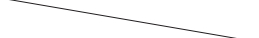 一季度二季度三季度四季度总计网站抽查网站总数（单位：家）网站总数（单位：家）1111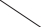 网站抽查抽查比例（单位：%）抽查比例（单位：%）100100100100网站抽查抽查网站数量（单位：家）抽查网站数量（单位：家）1111网站抽查抽查合格率（单位：%）抽查合格率（单位：%）100100100100网站抽查不合格网站数量（单位：家）不合格网站数量（单位：家）0000网站抽查全省问责情况（单位：人次）约谈00000网站抽查全省问责情况（单位：人次）书面检查00000网站抽查全省问责情况（单位：人次）通报批评00000网站抽查全省问责情况（单位：人次）警告或记过处分00000网站抽查全省问责情况（单位：人次）调离岗位或免职00000网站抽查全省问责情况（单位：人次）其他00000网站抽查是否纳入政府年度绩效考核是否纳入政府年度绩效考核是（5%）　　　　　否是（5%）　　　　　否是（5%）　　　　　否是（5%）　　　　　否是（5%）　　　　　否安全检查检查次数（单位：次）555555安全检查检查网站数量（单位：家）111111网站开设整合运行网站总数（单位：家）111111网站开设整合新开设网站数量（单位：家）000000网站开设整合整合迁移网站数量（单位：家）000000“我为政府网站找错”平台网民留言办理收到留言数量（单位：条）111111“我为政府网站找错”平台网民留言办理按期办结数量（单位：条）111111“我为政府网站找错”平台网民留言办理超期办结数量（单位：条）000000假冒政府网站处置发现数量（单位：个）000000假冒政府网站处置处置数量（单位：个）000000人员培训培训次数（单位：次）444444人员培训培训人次（单位：人次）222222222222人员培训培训天数（单位：天）111111其　　他2018年，曲靖经开区委宣传部认真贯彻落实国家、省和曲靖市重大决策部署，高度重视网站建设、管理、安全运维等工作，对经开区门户网站进行安全检测，共检测5次，主要检查网站是否存在网页篡改、敏感信息、暗链等安全问题。经检查，网站运行状态良好，未出现任何安全隐患。2018年，曲靖经开区委宣传部认真贯彻落实国家、省和曲靖市重大决策部署，高度重视网站建设、管理、安全运维等工作，对经开区门户网站进行安全检测，共检测5次，主要检查网站是否存在网页篡改、敏感信息、暗链等安全问题。经检查，网站运行状态良好，未出现任何安全隐患。2018年，曲靖经开区委宣传部认真贯彻落实国家、省和曲靖市重大决策部署，高度重视网站建设、管理、安全运维等工作，对经开区门户网站进行安全检测，共检测5次，主要检查网站是否存在网页篡改、敏感信息、暗链等安全问题。经检查，网站运行状态良好，未出现任何安全隐患。2018年，曲靖经开区委宣传部认真贯彻落实国家、省和曲靖市重大决策部署，高度重视网站建设、管理、安全运维等工作，对经开区门户网站进行安全检测，共检测5次，主要检查网站是否存在网页篡改、敏感信息、暗链等安全问题。经检查，网站运行状态良好，未出现任何安全隐患。2018年，曲靖经开区委宣传部认真贯彻落实国家、省和曲靖市重大决策部署，高度重视网站建设、管理、安全运维等工作，对经开区门户网站进行安全检测，共检测5次，主要检查网站是否存在网页篡改、敏感信息、暗链等安全问题。经检查，网站运行状态良好，未出现任何安全隐患。2018年，曲靖经开区委宣传部认真贯彻落实国家、省和曲靖市重大决策部署，高度重视网站建设、管理、安全运维等工作，对经开区门户网站进行安全检测，共检测5次，主要检查网站是否存在网页篡改、敏感信息、暗链等安全问题。经检查，网站运行状态良好，未出现任何安全隐患。2018年，曲靖经开区委宣传部认真贯彻落实国家、省和曲靖市重大决策部署，高度重视网站建设、管理、安全运维等工作，对经开区门户网站进行安全检测，共检测5次，主要检查网站是否存在网页篡改、敏感信息、暗链等安全问题。经检查，网站运行状态良好，未出现任何安全隐患。